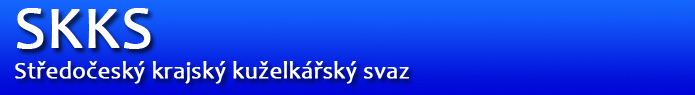 ROZPISKrajský přeborI.ročník 2024-2025Poděbrady28. 4. 2024Všeobecná ustanovení1. Řízení	Řídí Výkonný výbor SKKS prostřednictvím Sportovně technické komise. 2. Pořadatel	Pořadatelem každého vzájemného utkání je kuželkářský oddíl či klub uvedený v rozlosování na prvním místě.3. Účastníci	Startují družstva SKKS, která splňují podmínky Pravidel čl.  mají uhrazen startovní poplatek.4. Termíny	Termíny utkání jsou uvedeny v příloze „Rozlosování soutěžního ročníku“ toho rozpisu.Hracím dnem je přednostně sobota od 9:00, v pracovní dny začátky nejdříve v 17:00, pokud není v rozlosování uvedeno jinak.V přihlášce může družstvo požádat, aby hrací den a čas na domácí kuželně byl jiný, nebo v průběhu soutěže po dohodě družstev s vedoucím soutěže, odehrát v náhradním termínu (pouze předehrát!). Družstva z vyšších soutěží mají přednost v hracím dnu. 5. Úhrada 	Organizační a technické náklady včetně nákladů na rozhodčí hradí pořádající oddíl. Náklady družstev hradí vysílající oddíl.6. Přihlášky a poplatky	a) Přihlášky do soutěže se zasílají výhradně elektronickou poštou na e-mailovou adresu předsedy STK SKKS a vedoucího soutěže. Termín pro odeslání přihlášky je nejpozději do 3.6.2024.	b) Všechny oddíly uhradí za každé družstvo v soutěži startovní poplatek ve výši 400,- Kč.Poplatky oddíly uhradí na SZO SKKS dne 15. 6. 2024 v Kutné Hoře. Technická ustanovení7. Předpis	Hraje se podle platných Sportovně technických předpisů kuželkářského sportu, pokud tento rozpis některou jejich pasáž nemění, dle tohoto rozpisu a případných jeho změn a doplňků.8. Systém	Šestičlenná družstva (i smíšená) soutěží každý s každým dvoukolově dle rozlosování na dvoudráze nebo na čtyřdráze v disciplíně 100 hs.9. Startují	Hráči a hráčky, kteří v soutěžním roce od 1. 7. 2024 do 30. 6. 2025 dosáhnou věk 16 a více let.10. Bodové hodnocení		Dle čl. 17 Soutěžního řádu – Mezinárodní hodnocení utkání dvou družstev (osmibodové).11. Povinnosti pořádajícího družstvaZajistit pro členy hostujícího družstva v areálu kuželny nebo v její blízkosti občerstvení.Družstvo je povinno zadat výsledky utkání do on-line systému na https://www.kuzelky.com/ nebo nahrát Zápis o utkání (písm. c) níže) nejpozději do 3 hodin po skončení utkání. Družstvo je povinno vytisknout 2x zápis o utkání, podepsat rozhodčím a vedoucími družstev. Předat hostujícímu družstvu zápis o utkání a obě družstva mají povinnost uložit / archivovat zápisy do utkání do konce soutěžního ročníku 2024-2025.  Družstvo je povinno používat pro zasílání Zápisů o utkání pouze formulář (ve formátu MS Excel – xls nebo xlsx), dodaný vedoucím soutěže. Tento formulář nesmí být nijak upravený ani odemčený.Vedoucí soutěže je oprávněn upřesnit či doplnit způsob hlášení výsledku utkání dle písm.  b) výše. Případné upřesnění zveřejní ve zpravodaji příslušné soutěže.Vedoucí družstev jsou povinni při startu hráče, který není uveden na soupisce družstva, uvést do Zápisu o utkání informaci, zda se jedná o první start a dopsání hráče na soupisku nebo o start náhradníka.Družstvo je povinno archivovat originály Zápisu o utkání (a na požádání předložit) do konce soutěžního ročníku 2024–2025 (tj. do konání shromáždění zástupců oddílů SKKS).12. Soupisky 	Oddíly zašlou soupisky elektronickou poštou vedoucímu soutěže nejpozději do 18. 8. 2024 pro podzimní část a do 31. 12. 2024 pro jarní část soutěže. Pokud tak oddíly pro jarní část neučiní, vstupuje v platnost ustanovení čl. 12, odstavec 6 Pravidel.13. Vedoucí soutěže: 	David Novák, tel. 737 845 501, e-mail: davido.novak@seznam.cz14. Rozhodčí         	Je odpovědný za přesné řízení utkání či turnaje dle platných sportovně technických předpisů, tohoto rozpisu a jeho případných doplňků. Je delegován k utkání předsedou STK a má nárok na odměnu, řídí-li utkání v předepsaném úboru. Pořádající družstvo při splnění podmínek poskytne rozhodčímu odměnu za výkon při rozhodování na dvoudráze 250 Kč, na čtyřdráze 150 Kč. V případě, že rozhodčí startuje zároveň jako hráč, náleží mu odměna v poloviční výši.15. Námitky            	Dle ustanovení článků 43–47 Správního a Disciplinárního řádu. V 1. instanci STK SKKS s doloženým vkladem 300 Kč.16. Start náhradníka   	Dle ustanovení článku 16 Pravidel.17. Změny soupisky   	Dle ustanovení článku 12 Pravidel.18. Vybavení kuželny  	Kuželna musí být vybavena v souladu s ustanovením článku 10 Pravidel.Signalizace přešlapů, pokud je k dispozici, musí být provozuschopná – v případě poruchy se signalizace vypne jen na dráze, kde není funkční.ASK a s ním spojená automatika, kromě časomíry a totalizátoru, musí být provozuschopná.19. Postup        	Vítězné družstvo (příp. další v pořadí dle čl. 5 Soutěžního řádu) postupuje do Divize AS.20. Sestup        	Sestupuje družstvo na 12. místě (další podle sestupujících z Divize AS). 21. Zařazení do soutěže		Obecně platí, že počet družstev jednoho oddílu ve stejné soutěži není omezen.22. Různé       Družstvo, které se bez závažného důvodu nedostaví k utkání, bude potrestáno vyhlášením kontumačního výsledku a pokutou 1000 Kč.  O kontumačním výsledku i udělení pokuty musí vždy rozhodnout STK.Důvodem k odložení utkání, a to pouze ve výjimečných případech je:porucha ASK, doložené onemocnění více hráčů družstva či jiná nepředvídatelná skutečnost. O odložení utkání musí vždy rozhodnout STK. Pokud STK nerozhodne o odložení utkání, bude vyhlášen kontumační výsledek. Při vyhlášení třetího kontumačního výsledku bude družstvo vyloučeno ze soutěže.Pro zahájení utkání postačují k nástupu čtyři hráči každého družstva.Družstvo, které odešle chybně vyplněný Zápis, bude potrestáno pokutou ve výši 200 Kč.Družstva, která odloží utkání bez souhlasu vedoucího soutěže, budou potrestána pokutou 500 Kč.Každý hráč startuje s vědomím svého současného zdravotního stavu. (Pravidla, čl. 8).Družstva, která poruší tento Rozpis soutěže, nebo Sportovně technické předpisy, budou postižena částkou 200,- Kč. Při opakování přestupku se tato částka zdvojnásobí.Ve všech oblastech, které nejsou upraveny tímto rozpisem, nebo jeho případným doplňkem se postupuje dle platných Sportovně technických předpisů.O udělování pokut rozhodne předseda STK nebo vedoucí soutěže, který jednotlivé přestupky a způsob jejich uhrazení zveřejní ve Zpravodaji.V Poděbradech dne 28. 4. 2024 			   Ing. Petr Šmidlík					     Jiří Miláček		   	 Předseda STK SKKS					Předseda VV SKKS